     Космос – это звёзды и планеты, кометы и астероиды. Планеты вращаются вокруг звезды Солнца.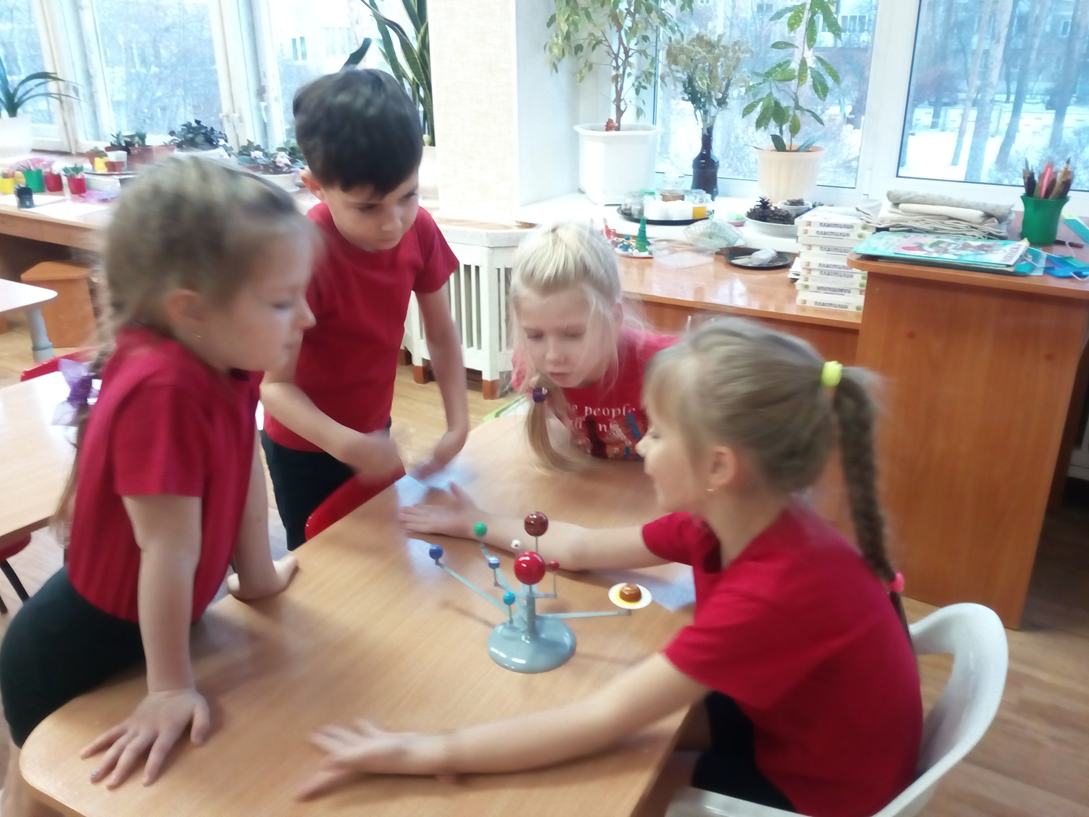 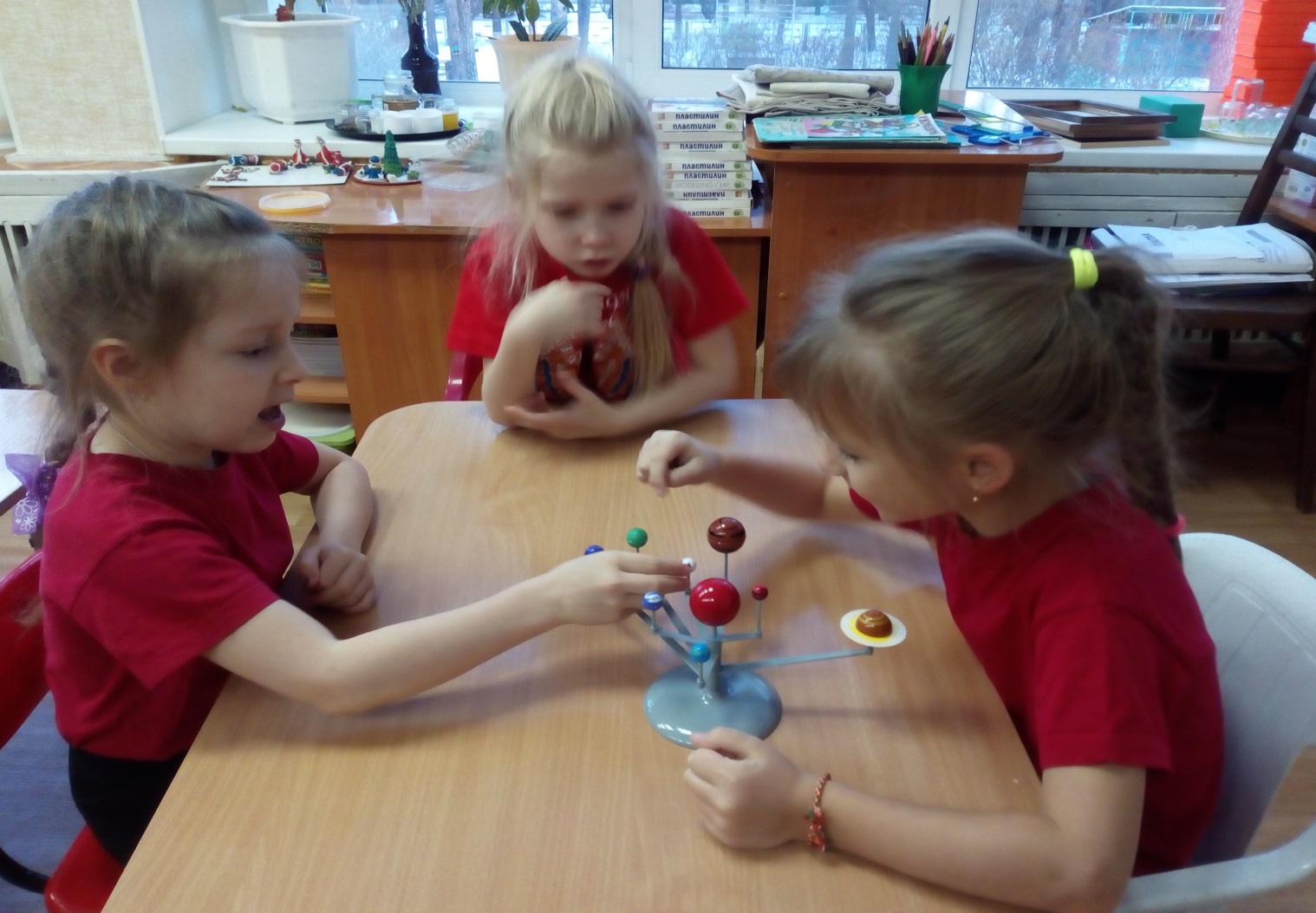 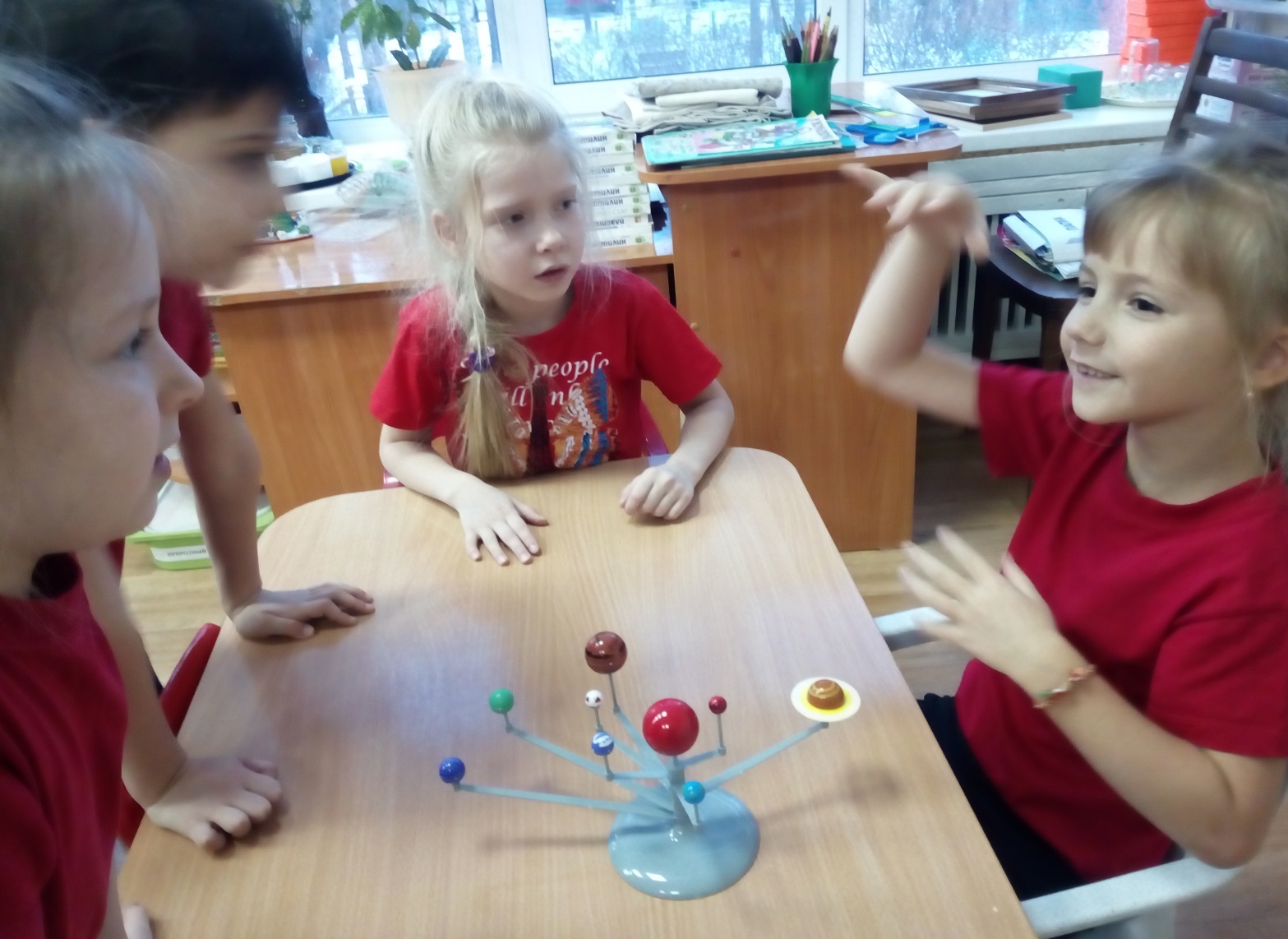 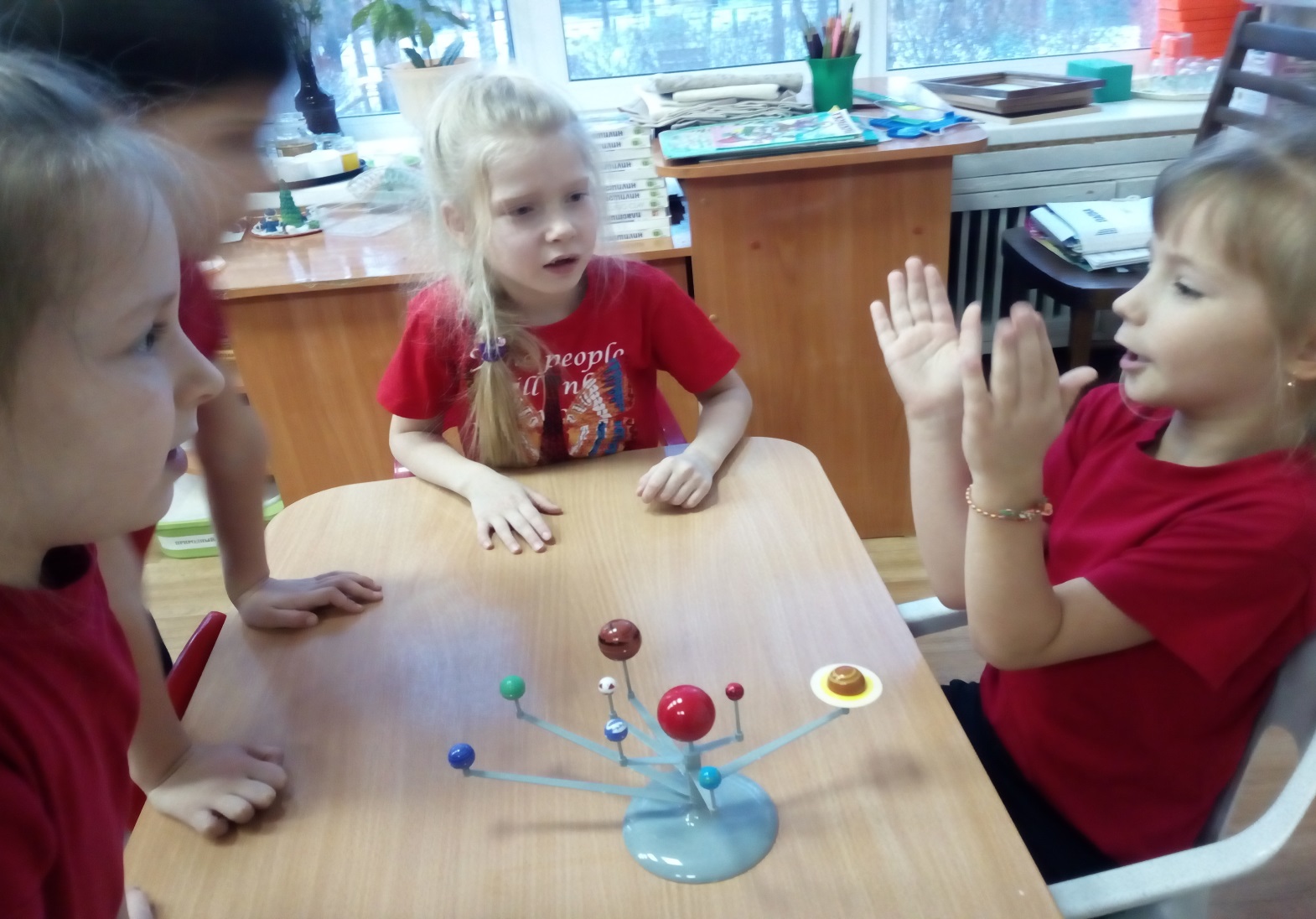 